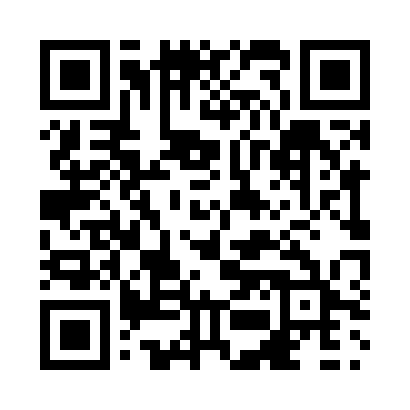 Prayer times for Saint-Maure, New Brunswick, CanadaMon 1 Jul 2024 - Wed 31 Jul 2024High Latitude Method: Angle Based RulePrayer Calculation Method: Islamic Society of North AmericaAsar Calculation Method: HanafiPrayer times provided by https://www.salahtimes.comDateDayFajrSunriseDhuhrAsrMaghribIsha1Mon3:305:311:306:589:2911:292Tue3:315:321:306:589:2811:293Wed3:315:321:306:589:2811:294Thu3:325:331:306:589:2811:295Fri3:325:341:316:589:2711:296Sat3:335:351:316:579:2711:297Sun3:335:351:316:579:2611:288Mon3:345:361:316:579:2611:289Tue3:345:371:316:579:2511:2810Wed3:355:381:316:579:2411:2811Thu3:355:391:326:569:2411:2712Fri3:365:401:326:569:2311:2713Sat3:365:411:326:569:2211:2714Sun3:375:421:326:559:2111:2515Mon3:395:431:326:559:2111:2416Tue3:415:441:326:549:2011:2217Wed3:435:451:326:549:1911:2018Thu3:455:461:326:539:1811:1819Fri3:475:471:326:539:1711:1720Sat3:495:481:326:529:1611:1521Sun3:515:501:326:529:1511:1322Mon3:535:511:326:519:1411:1123Tue3:555:521:326:509:1211:0924Wed3:575:531:326:509:1111:0725Thu3:595:541:326:499:1011:0526Fri4:015:551:326:489:0911:0327Sat4:035:571:326:489:0711:0128Sun4:055:581:326:479:0610:5929Mon4:075:591:326:469:0510:5630Tue4:096:001:326:459:0310:5431Wed4:116:021:326:449:0210:52